Генеральный планХарикского муниципального образованияКуйтунского муниципального района
Иркутской области(актуализированная редакция)ПОЛОЖЕНИЕ О ТЕРРИТОРИАЛЬНОМ ПЛАНИРОВАНИИСанкт-Петербург2022Сведения о видах, назначении и наименованиях планируемых для размещения объектов местного значения поселения, их основные характеристики, их местоположение (для объектов местного значения, не являющихся линейными объектами, указываются функциональные зоны), а также характеристики зон с особыми условиями использования территорийПараметры функциональных зон, а также сведения о планируемых для размещения в них объектах федерального значения, объектах регионального значения, объектах местного значения, за исключением линейных объектов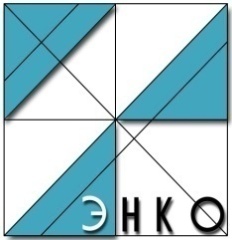 Научно-проектный институтпространственного планирования«ЭНКО»Научно-проектный институтпространственного планирования«ЭНКО»Генеральный директор ООО НПИ «ЭНКО»Н.А. Николаевская Главный архитектор проектаА.Г. Немчинова№Наименование объектаКод объектаНазначение объектаОсновные характеристикиМестоположение Характеристика зон с особыми условиями использования территорийОбъекты капитального строительства транспортной инфраструктурыОбъекты капитального строительства транспортной инфраструктурыОбъекты капитального строительства транспортной инфраструктурыОбъекты капитального строительства транспортной инфраструктурыОбъекты капитального строительства транспортной инфраструктурыОбъекты капитального строительства транспортной инфраструктурыОбъекты капитального строительства транспортной инфраструктуры1Улица местного значения (планируемый к реконструкции)602030501Транспортно-пешеходная связь внутри населенного пунктаПротяженность - 2000 м. Пропускная способность в одном направлении – не более 800 ед./чс. Харик, ул. МолодежнаяНе устанавливаетсяОбъекты капитального строительства инженерной инфраструктурыОбъекты капитального строительства инженерной инфраструктурыОбъекты капитального строительства инженерной инфраструктурыОбъекты капитального строительства инженерной инфраструктурыОбъекты капитального строительства инженерной инфраструктурыОбъекты капитального строительства инженерной инфраструктурыОбъекты капитального строительства инженерной инфраструктурыОбъекты водоснабженияОбъекты водоснабженияОбъекты водоснабженияОбъекты водоснабженияОбъекты водоснабженияОбъекты водоснабженияОбъекты водоснабжения1Артезианская скважина (планируемый к размещению)602041106Обеспечение водоснабжения1.ед.Производительность 0,1 тыс. м3/сут.с. Харик, зона специализированной общественной застройкиЗоны санитарной охраны в соответствии с требованиями СанПиН 2.1.4/1110-042Артезианская скважина (планируемый к размещению)602041106Обеспечение водоснабжения1.ед.Производительность 0,1 тыс. м3/сут.д. Аршан, многофункциональная общественно-деловая зонаЗоны санитарной охраны в соответствии с требованиями СанПиН 2.1.4/1110-043Водонапорная башня (планируемый к реконструкции)602041104Обеспечение водоснабжения1.ед.Производительность 70 м3/сут.д. Аршан, ул. Дачная, 12А, зона застройки индивидуальными жилыми домамиЗоны санитарной охраны в соответствии с требованиями СанПиН 2.1.4/1110-04Объекты водоотведенияОбъекты водоотведенияОбъекты водоотведенияОбъекты водоотведенияОбъекты водоотведенияОбъекты водоотведенияОбъекты водоотведения1Очистные сооружения (КОС) (планируемый к размещению)602041301Очистка сточных вод1.ед.Проектная производительность – 0,1 тыс. м3/сут.Харикское муниципальное образование, зона сельскохозяйственного использованияСанитарно-защитная зона 150 м в соответствии с СанПиН 2.2.1/2.1.1.1200-03Объекты газоснабженияОбъекты газоснабженияОбъекты газоснабженияОбъекты газоснабженияОбъекты газоснабженияОбъекты газоснабженияОбъекты газоснабжения1Пункт редуцирования газа (ПРГ) (планируемый к размещению)602040514Обеспечение газоснабжения1 ед.Проектная производительность – 300 м3/часХарикское муниципальное образование, зона сельскохозяйственного использованияОхранная зона в соответствии с постановлением Правительства Российской Федерации от 20.11.2000 № 8782Пункт редуцирования газа (ПРГ) (планируемый к размещению)602040514Обеспечение газоснабжения1 ед.Проектная производительность – 300 м3/часХарикское муниципальное образование, зона сельскохозяйственного использованияОхранная зона в соответствии с постановлением Правительства Российской Федерации от 20.11.2000 № 878№ п/пНаименование функциональной зоныПараметры функциональной зоныПараметры функциональной зоныСведения о планируемых для размещения объектах федерального значения, объектах регионального значения, объектах местного значения, за исключением линейных объектов№ п/пНаименование функциональной зоныплощадь зоны, гаиные параметрыСведения о планируемых для размещения объектах федерального значения, объектах регионального значения, объектах местного значения, за исключением линейных объектов1Жилые зоныЖилые зоныЖилые зоны1.1Зона застройки индивидуальными жилыми домами152,32Зона предназначена для размещения индивидуальных жилых домов с придомовыми земельными участками, а также малоэтажных многоквартирных жилых домов с придомовыми участками, сопутствующих им объектов социальной инфраструктуры и коммунально-бытового обслуживания.Максимально допустимый коэффициент застройки зоны – 0,2;Плотность застройки – 0,8;Плотность населения – 70 чел/км2;Предельное количество этажей – 3.Местного значения поселения:водонапорная башня (планируемый к реконструкции), 
д. Аршан - 1 ед.2Общественно-деловые зоныОбщественно-деловые зоныОбщественно-деловые зоныОбщественно-деловые зоны2.1Многофункциональная общественно-деловая зона3,26Зона предназначена преимущественно для размещения объектов торговли, делового, общественного и коммерческого назначения с возможностью размещения объектов жилищно-коммунального хозяйства, улично-дорожной сети, проездов.Максимально допустимый коэффициент застройки зоны – 1,0;Плотность застройки - 3,0;Предельное количество этажей – 3.Регионального значения:фельдшерско-акушерский пункт в (30 посещений в смену) (планируемый к размещению), д. Аршан - 1 ед.Местного значения поселения:артезианская скважина (планируемый к размещению), 
д. Аршан - 1 ед.2.2Зона специализированной общественной застройки6,64Зона предназначена преимущественно для размещения объектов социальной инфраструктуры: дошкольных образовательных организаций, общеобразовательных организаций, объектов культуры и искусства, здравоохранения, физической культуры и массового спорта, культовых зданий и сооружений с возможностью размещения объектов жилищно-коммунального хозяйства, улично-дорожной сети, проездов.Максимально допустимый коэффициент застройки зоны – 0,8;Плотность застройки – 2,4;Предельное количество этажей – 3.Регионального значения:фельдшерско-акушерский пункт в (20 посещений в смену) (планируемый к размещению), д. Ханхатуй - 1 ед.Местного значения поселения:артезианская скважина (планируемый к размещению), 
с. Харик - 1 ед.3Производственные зоны, зоны инженерной инфраструктуры и транспортной инфраструктурПроизводственные зоны, зоны инженерной инфраструктуры и транспортной инфраструктурПроизводственные зоны, зоны инженерной инфраструктуры и транспортной инфраструктурПроизводственные зоны, зоны инженерной инфраструктуры и транспортной инфраструктур3.1Производственная зона7,94Зона предназначена для размещения производственных объектов, а также территорий для установления санитарно-защитных зон таких объектов в соответствии с требованиями технических регламентовМаксимально допустимый коэффициент застройки зоны - 0,8;Предельное количество этажей – 1;Класс опасности –I-V.Регионального значения:пожарное депо (планируемый к размещению), с. Харик - 1 ед.3.2Коммунально-складская зона4,79Зона предназначена для размещения коммунально-складских объектов, а также территорий для установления санитарно-защитных зон таких объектов в соответствии с требованиями технических регламентов.Максимально допустимый коэффициент застройки зоны - 0,6Предельное количество этажей – 1Класс опасности – IV-V3.3Зона инженерной инфраструктуры0,01Зона предназначена для размещения объектов инженерной инфраструктуры3.4Зона транспортной инфраструктуры96,77Зона предназначена для размещения линейных объектов и обслуживающей инфраструктуры внешнего транспорта, а также элементов улично-дорожной сети (дорожного покрытия, тротуаров, озеленения, стоянок)4Зона сельскохозяйственного использования8673,92Зона сельскохозяйственного использования включает в себя несколько зон различного функционального назначения:- зону сельскохозяйственных угодий;- зону садоводческих или огороднических некоммерческих товариществ- производственную зону сельскохозяйственных предприятий;- иные зоны сельскохозяйственного назначения.Местного значения поселения:пункт редуцирования газа (ПРГ) (планируемый к размещению), восточнее с. Харик, вне границ села - 
1 ед.;пункт редуцирования газа (ПРГ) (планируемый к размещению), восточнее д. Аршан, вне границ деревни - 1 ед.;очистные сооружения (КОС) (планируемый к размещению), в юго-восточной части с. Харик - 1 ед.4.1Производственная зона сельскохозяйственных предприятий154,03Зона предназначена для размещения:- территорий, занятых зданиями, строениями, сооружениями, используемыми для производства, хранения и первичной обработки сельскохозяйственной продукции;- территории, занятых внутрихозяйственными дорогами, коммуникациями, древесно-кустарниковой растительностью, предназначенной для обеспечения защиты земель от воздействия негативных природных, антропогенных и техногенных воздействий, замкнутыми водоемами;- резервных земель для развития объектов сельскохозяйственного назначения.Максимально допустимый коэффициент застройки зоны - 0,8;Предельное количество этажей – 1;Класс опасности –I-III.5Зоны рекреационного назначенияЗоны рекреационного назначенияЗоны рекреационного назначенияЗоны рекреационного назначения5.1Зона озелененных территорий общего пользования (лесопарки, парки, сады, скверы, бульвары)0,22Зона предназначена для размещения парков, садов, скверов, рекреационных зон прибрежных территорий, естественных незастроенных природных территорий.5.2Зона лесов4983,04Зона предназначена для размещения защитных и эксплуатационных лесов земель лесного фонда в целях сохранения природного ландшафта территории.Максимально допустимый коэффициент застройки зоны – не устанавливается.Минимально допустимая доля зелёных насаждений в площади озеленённых территорий общего пользования населенных пунктов – 70%.6Зоны специального назначенияЗоны специального назначенияЗоны специального назначенияЗоны специального назначения6.1Зона кладбищ2,8Зона предназначена для размещения объектов погребения.Максимально допустимый коэффициент застройки зоны – не устанавливается;Предельное количество этажей – 1.6.2Зона складирования и захоронения отходов1,0Зона предназначена для размещения объектов захоронения и утилизации отходов, мусоросортировочных объектов, а также сопутствующей инфраструктуры.Максимально допустимый коэффициент застройки зоны – не устанавливается;Предельное количество этажей – не устанавливается.7Иные зоны93,26Зона предназначена для выделения территорий общего пользования, природно-рекреационного ландшафта, не вовлеченных в градостроительную деятельность.